Grynko AleksandrExperience:Documents and further information:Seafarers Book - Antigua and Barbuda 03.08.2010 - 02.08.2015           Seamens Book - The Netherlands 07.12.2009 - 07.12.2019Position applied for: Able SeamanDate of birth: 13.10.1980 (age: 37)Citizenship: UkraineResidence permit in Ukraine: NoCountry of residence: UkraineCity of residence: KhersonPermanent address: Karla Marksa st.17/11Contact Tel. No: +38 (050) 230-99-22E-Mail: aleks_green.box@mail.ruU.S. visa: NoE.U. visa: NoUkrainian biometric international passport: Not specifiedDate available from: 30.11.2013English knowledge: ModerateMinimum salary: 1400 $ per monthPositionFrom / ToVessel nameVessel typeDWTMEBHPFlagShipownerCrewingBoatswain06.12.2012-06.06.2013LaraMulti-Purpose Vessel6000Deuz2760 KwThe NetherlandsTransshipAscoldasAble Seaman30.11.2011-16.06.2012NinaMulti-Purpose Vessel6000Deuz2760 KwThe NetherlandsTransshipAscoldasAble Seaman26.08.2010-05.04.2011DaniaGeneral Cargo5000Deuz2760 KwAntigua And BarbudaInter seeAscoldasAble Seaman06.12.2009-17.06.2010LaraMulti-Purpose Vessel6000Deuz2760 KwThe NetherlandsTransshipAscoldasAble Seaman14.02.2008-27.07.2009ZaraGeneral Cargo5000MAK2400 KwNetherlands AntillesInter SeeAscoldasAble Seaman18.11.2007-24.06.2008MaximaContainer Ship11000MAK4320 kwNetherlands AntillesTransshipAscoldas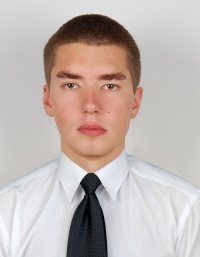 